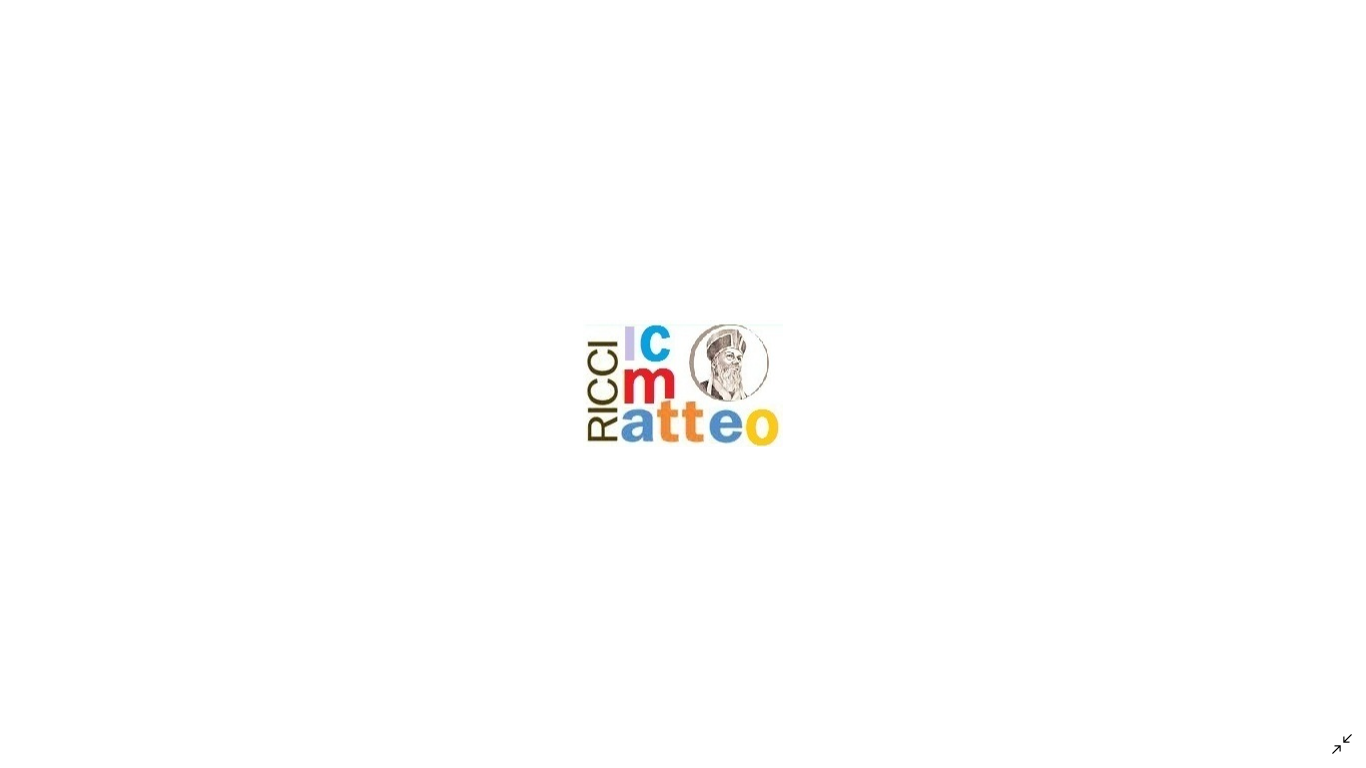 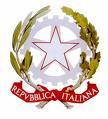 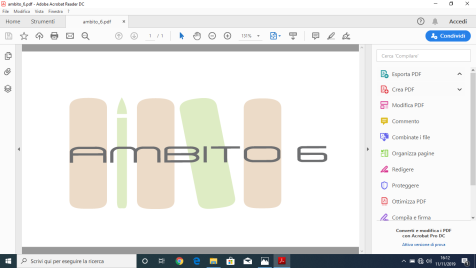   Ministero dell’Istruzione e del Merito 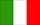 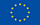 ISTITUTO COMPRENSIVO MATTEO RICCIScuola dell’Infanzia, Scuola primaria, Scuola Secondaria di I gradoVia Cina, 4 – 00144 Roma Distretto 20°- Ambito Territoriale Lazio 6Scuola Polo per la Formazione Ambito 6 Tel. 06/5298735 -Fax 06/5293200 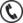 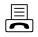 peormic8by00l@istruzione.it - pecrmic8by00l@pec.istruzione.it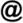 Codice Meccanografico RMIC8BY00L    Sito: www.icmatteoricci.edu.itCodice fiscale 97389090586    CodiceiPAistsc_rmic8by00l Codice Univoco Ufficio UF9SCRAVVISO unico procedura di selezione per il reclutamento di Esperti e Tutor interni ed esterni per promuovere iniziative nel periodo di sospensione estiva delle lezioni (c.d. piano estate) negli anni scolastici 2023-2024-e 2024-2025 – Percorsi educativi e formativi per il potenziamento delle competenze, l’inclusione e la socialità nel periodo di sospensione estiva delle lezioni negli anni scolastici 2023-2024 e 2024-2025. Avviso 59369 del 19/04/2024ALLEGATO B: Tabella di autovalutazione dei titoliData                                                                                F IRMA_________________________________Data                                                                                F IRMA_________________________________TABELLA CRITERI VALUTAZIONE ESPERTOTABELLA CRITERI VALUTAZIONE ESPERTOTABELLA CRITERI VALUTAZIONE ESPERTOTABELLA CRITERI VALUTAZIONE ESPERTOTABELLA CRITERI VALUTAZIONE ESPERTOTITOLI ED ESPERIENZE LAVORATIVECRITERI DI ATTRIBUZIONEPUNTEGGIO MAXda compilare a cura del candidatoda compilare a cura della commissioneDottorati, master o altri titoli superiori alla laurea5 punti per ogni titolo(1 solo titolo valutabile)FINO A UN MASSIMO DI 5 PUNTILaurea vecchio ordinamento/Laurea specialistica/Laurea magistrale0,5 punti per ogni voto di differenza verso l’alto rispetto a 92/100 e 1 punto per la lodeFINO A UN MASSIMO DI 10 PUNTIPregresse esperienze, in qualità di esperto in progetti FESR o FSE attinenti al settore richiesto o in progetti MI, USR o altro (specificare)OppureEsperienza di Esperto/Tutor inProgetti finanziati con Fondi Europei (PON, PNRR)5 punti per ogni incaricoFINO A UN MASSIMO DI 30 PUNTICompetenze informatiche certificate livello avanzatooppurePartecipazione a corsi di formazione nell’area digitale5 punti per ogni certificazioneFINO A UN MASSIMO DI 10 PUNTIFunzione strumentale o referente in progetto di istituto inerente alla tematica in oggetto5 punti per ogni titoloFINO A UN MASSIMO DI 25 PUNTICertificate competenze specifiche (pubblicazioni, esperienze professionali)5 punti per ogni certificazioneFINO A UN MASSIMO DI 20 PUNTI		Totale punteggio MAX 100		Totale punteggio MAX 100		Totale punteggio MAX 100TABELLA CRITERI VALUTAZIONE TUTORTABELLA CRITERI VALUTAZIONE TUTORTABELLA CRITERI VALUTAZIONE TUTORTABELLA CRITERI VALUTAZIONE TUTORTABELLA CRITERI VALUTAZIONE TUTORTITOLI PROFESSIONALICRITERI DI ATTRIBUZIONEPUNTEGGIO MAXda compilare a cura del candidatoda compilare a cura della commissioneEsperienze documentate di tutoring/e-tutoring5 punti per ogni esperienza FINO A UN MASSIMO DI 35 PUNTICertificazioni relative a competenze informatiche e digitali2 punti per ogni titolo FINO A UN MASSIMO DI 10 PUNTIAnzianità di servizio nel profilo/ruolo di attuale appartenenza2 punti per ogni anno (uguale o maggiore di 6 mesi) FINO AD UN MASSIMO DI 20 PUNTIPartecipazione come corsisti o come formatori a corsi di formazione su tematiche attinenti ai moduli2 punti per ogni corso fino a un massimo di 20 puntiFINO A UN MASSIMO DI 20 PUNTITITOLI DI STUDIOMAX 15 PUNTILaurea vecchio ordinamento/Laurea specialistica/Laurea Magistrale15 PUNTILaurea triennaleN.B. il punteggio è attribuito per un solo titolo e non è cumulabile con quello già eventualmente attribuito per la laurea vecchio ordinamento, specialistica o magistrale10 PUNTIDiploma di istruzione secondaria di secondo gradoN.B. il punteggio è attribuito per un solo titolo e non è cumulabile con quello già eventualmente attribuito per la laurea vecchio ordinamento, specialistica o magistrale6 PUNTITotale punteggio MAX 100Totale punteggio MAX 100Totale punteggio MAX 100